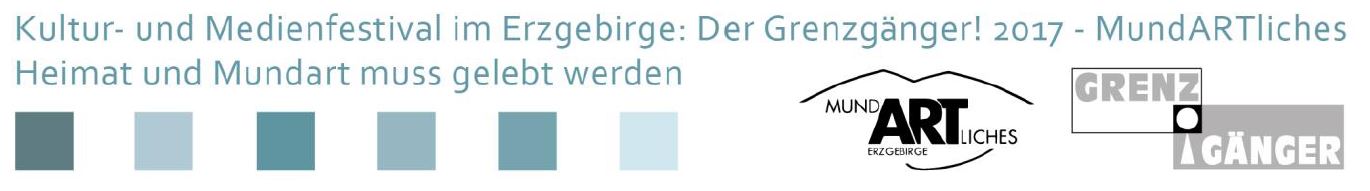 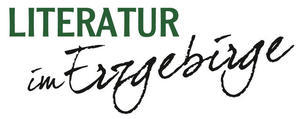 TEILNAHMEFORMULARMundARTlichesAphorismen oder Kurzgedichte in erzgebirgischer Mundart.(Ein Aphorismus ist ein einzelner Gedanke, ein Urteil oder eine Lebensweisheit, welches aus nur einem Satz oder wenigen Sätzen selbständig bestehen kann. Als Kurzgedichte gelten Elfchen, Akrostichon, Limerick oder Haiku, bzw. alle  Gedichtsformen mit maximal zwei Strophen.)Name:			__________________________________________________ Vorname:		__________________________________________________Straße, Hausnr:	              __________________________________________________PLZ, Ort:		__________________________________________________Geburtsdatum:	              __________________________________________________Email:			__________________________________________________Telefonnummer:	__________________________________________________ Teilnahmebedingungen: Teilnahmeberechtigt sind alle Autoren und Hobbyautoren. Es werden nur Einsendungen berücksichtigt, die der Definition von Aphorismus und Kurzgedicht entsprechen.Mit ihrer Einreichung verpflichten sich die Teilnehmer zur Auszeichnungsveranstaltung vor Ort in  der Baldauf Villa Marienberg zu sein. Die Teilnehmer räumen dem Veranstalter das Recht ein, ihren Beitrag oder Teile davon für die Bewerbung, Nachberichterstattung und Auswertung des Wettbewerbs zu benutzen. Im Falle der Verwendung, werden Autorenname und Wohnort mit veröffentlicht. Die Einreichungen erfolgen bitte schriftlich an die Anschrift der Baldauf Villa und digital als E-Mail an constanze.ulbricht@baldauf-villa.de Der Rechtsweg ist ausgeschlossen. Einsendeschluss: 30. September 2017 Kennwort: MundARTliches Anschrift: Kul(T)ourbetrieb des Erzgebirgskreises Baldauf Villa Anton-Günther-Weg 4, 09496 Marienberg_________________________________		_____________________________________Ort, Datum, Unterschrift				Unterschrift der/ des Erziehungsberechtigten							(bei Teilnehmern unter 18 Jahren)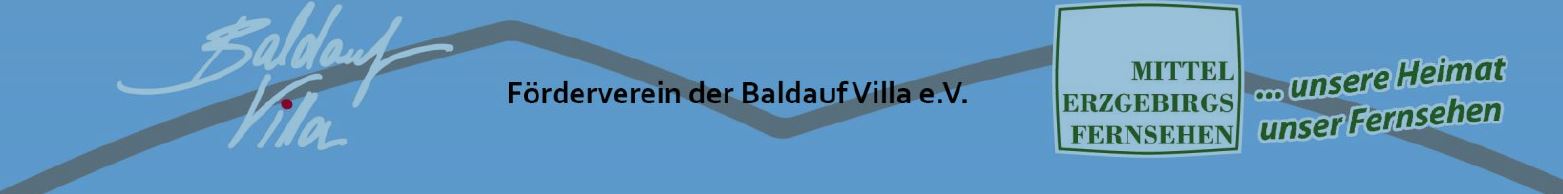 